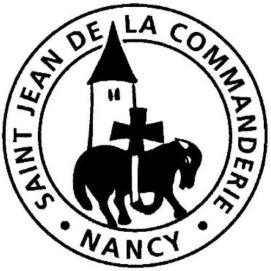 11 décembre 20163ème dimanche de l’Avent ARéjouissons-nous !Nous poursuivons notre préparation à Noël et, d’une certaine manière, dans l’Écriture aujourd’hui, la tension monte : Jean-Baptiste lui-même semble s’impatienter. « Es-tu celui qui doit venir ? », fait-il demander à Jésus. Et Jésus répond par des actes qui accomplissent les prophéties. Alors, pour nous, la joie est bien là !Cette joie que proclamait déjà le prophète Isaïe à son peuple exilé, joie apportée par le Seigneur qui « va vous sauver ». Gardons confiance. Et, comme nous y invite St Jacques, ayons de la patience : sachons attendre, sachons désirer le Seigneur, en demeurant fermes dans la foi  et vigilants dans l’espérance.Chant d’entrée : Vers toi, Dieu saint, j’élève mon âmeStance (chorale)Vers toi, Dieu saint, j’élève mon âme,                                                   Vers toi qui vient par Jésus-Christ :Heureux le peuple des veilleurs !Il verra la venue du Sauveur.Bientôt sa gloire paraîtra, toute chair le connaîtra.R/ (Tous)Par ton Fils, le Prince de la paix, viens Seigneur, viens nous visiter !Sur le monde, fais briller la Lumière de ton jour,La lumière de ton jour.Versets (chorale)Seigneur, enseigne-moi tes voies, fais-moi connaître ta route,Dirige-moi par ta vérité, enseigne-moi car tu es celui qui me sauve. R/C’est toi que j’espère tout le jour, en raison de ta bonté, Seigneur.           Rappelle-toi, Seigneur, ta tendresse, ton amour qui est de toujours. R/1ère Lecture : Is 35, 1-6a. 10Les années d’exil ont découragé le peuple qui n’en peut plus. Mais le Prophète fait au mieux pour dire que la situation n’est pas désespérée : voici votre Dieu qui ne vous abandonne pas ! Il va vous sauver, réjouissez-vous !Psaume 145 Avec la même confiance que le prophète, le psalmiste chante son Seigneur qui aime les pauvres et donne le pain aux affamés. On pense au Magnificat de Marie…Viens, Seigneur, et sauve-nous !Le Seigneur fait justice aux opprimés,Aux affamés, il donne le pain,Le Seigneur délie les enchaînés.Le Seigneur ouvre les yeux des aveugles,Le Seigneur redresse les accablés, Le Seigneur aime les justes.Le Seigneur protège l’étranger,Il soutient la veuve et l’orphelin,D’âge en âge, le Seigneur règnera.2ème Lecture : Jc 5, 7-10Aujourd’hui, c’est l’apôtre Jacques qui nous parle pour nous exhorter à la patience.AcclamationAlléluia !L’Esprit du Seigneur est sur moi :Il m’a  envoyé porter la Bonne Nouvelle aux pauvres.Alléluia !Évangile : Mt 11, 2-11Jean Baptiste a été le plus grand des hommes et le plus grand des prophètes, le Précurseur. Mais, désormais, la foi concerne Jésus, seul Sauveur.Après l’homélie Viens Seigneur, ne tarde plus ! Hâte le jour de ton retour.Fais lever sur terre la splendeur de ta gloire. (bis)Prière des Fidèles Traditionnellement appelé dimanche de la joie, dimanche Gaudete, ce jour invite à reconnaître la présence de Dieu parmi nous et à le prier pour qu’il révèle sa paix à tous les hommes.Guerres et tortures sévissent « au nom de Dieu » dans de nombreux pays. Mais Dieu est amour et paix. Pour que tous les belligérants  et leurs responsables retrouvent le vrai sens de Dieu, avec ferveur, prions le Seigneur : R/R/	Le monde a tant besoin, Seigneur, de ton amour.Dans ces pays, de nombreuses O.N.G. apportent soins, nourriture, aides multiples. Réjouissons-nous : elles témoignent de l’attention que Dieu porte aux opprimés. Pour que le Seigneur, qui est constamment au milieu d’elles, soit reconnu comme le Dieu de toute tendresse, avec ferveur prions le Seigneur : R/ St Matthieu dit qu’il est écrit : « J’envoie mon messager pour préparer les chemins devant toi ». Pour que ces paroles dites à Jean Baptiste, nous invitent à préparer dans le joie la venue du Sauveur, en particulier dans cette paroisse dont le Baptiste est le Saint Patron, avec ferveur, prions le Seigneur : R/Seigneur, notre Dieu, entends notre prière et, dans ton amour, daigne l’exaucer, par Jésus, le Christ, notre Seigneur.CommunionEs-tu celui qui doit venir ?Es-tu celui qui doit venir visiter nos prisons, libérer nos mains,Éclairer nos visages d’un bonheur sans déclin ?R 1 /	Tu es l’autre que nous attendons, 	Jésus, notre semblable,L’Emmanuel dans nos prisons.Es-tu celui qui doit venir traverser notre nuit, libérer nos yeux,Dissiper nos ténèbres au soleil du matin ?R 2 / Tu es l’autre que nous attendons,	Jésus, notre lumière,	L’Emmanuel dans notre nuit.Es-tu celui qui doit venir nous tracer le chemin, libérer nos pas,Relancer notre marche à ton rythme divin ?R 3 /	Tu es l’autre que nous attendons,	Jésus, guide fidèle,	L’Emmanuel sur nos chemins.Au sujet de l’offrande.Il ne faut pas oublier que le Canon romain (qui a donné l’actuelle Prière eucharistique n° 1) souligne que les fidèles participent à la prière d’offrande : « Ils t’offrent pour eux-mêmes et tous les leurs. » Au IXème siècle, Florus de Lyon en donnait le commentaire suivant : « C’est toute l’Église qui offre à Dieu ce sacrifice de louange ; les mots « qui t’offrent » s’appliquent à tous les fidèles qui entourent l’autel. Car cela même qui s’accomplit par le ministère des prêtres est produit communément par la foi et la dévotion de tous. »